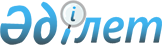 Солтүстік Қазақстан облысы Жамбыл ауданының аумағында Қазақстан Республикасы Парламентінің Мәжілісіне, облыстық және аудандық мәслихаттардың депутаттығына кандидаттардың сайлаушылармен кездесуін өткізу үшін үй-жайларды ұсыну және үгіт-насихаттық баспа материалдарын орналастыру үшін орындарды белгілеу туралы
					
			Күшін жойған
			
			
		
					Солтүстік Қазақстан облысы Жамбыл ауданы әкімдігінің 2016 жылғы 26 қаңтардағы N 18 қаулысы. Солтүстік Қазақстан облысының Әділет департаментінде 2016 жылғы 3 ақпанда N 3598 болып тіркелді. Күші жойылды - Солтүстік Қазақстан облысы Жамбыл ауданы әкімдігінің 2018 жылғы 24 желтоқсандағы № 287 қаулысымен
      Ескерту. Күші жойылды - Солтүстік Қазақстан облысы Жамбыл ауданы әкімдігінің 24.12.2018 № 287 (алғашқы ресми жарияланған күнінен кейін күнтізбелік он күн өткен соң қолданысқа енгізіледі) қаулысымен.

      "Қазақстан Республикасындағы сайлау туралы" Қазақстан Республикасының 1995 жылғы 28 қыркүйектегi Конституциялық Заңының 28-бабы 4, 6-тармақтарына сәйкес Солтүстік Қазақстан облысы Жамбыл ауданының әкімдігі ҚАУЛЫ ЕТЕДІ:

      1. Cолтүстiк Қазақстан облысы Жамбыл ауданының аумағында Қазақстан Республикасы Парламентінің Мәжілісіне, облыстық және аудандық мәслихаттардың депутаттығына барлық кандидаттардың үгiт-насихаттық баспа материалдарын орналастыру үшiн орындар 1-қосымшаға сәйкес белгiленсiн.

      2. Қазақстан Республикасы Парламентінің Мәжілісіне, облыстық және аудандық мәслихаттардың депутаттығына барлық кандидаттардың сайлаушылармен кездесуiн өткiзу үшiн үй-жайлары шарттық негізде 2-қосымшаға сәйкес ұсынылсын.

      3. Осы қаулы алғаш рет ресми жарияланғаннан кейін он күнтізбелік күн өткен соң қолданысқа енгiзiледi. Cолтүстiк Қазақстан облысы Жамбыл ауданының аумағында Қазақстан Республикасы Парламентінің Мәжілісіне, облыстық және аудандық мәслихаттардың депутаттығына барлық кандидаттардың үгiт-насихаттық баспа материалдарын орналастыру үшiн орындар Қазақстан Республикасы Парламентінің Мәжілісіне, облыстық және аудандық мәслихаттардың депутаттығына барлық кандидаттардың сайлаушылармен кездесуiн өткiзу үшiн ұсынылған үй-жайлар
					© 2012. Қазақстан Республикасы Әділет министрлігінің «Қазақстан Республикасының Заңнама және құқықтық ақпарат институты» ШЖҚ РМК
				
И. Турков

      "КЕЛIСIЛГЕН"
Жамбыл аудандық
сайлау комиссиясының
төрайымы
2016 жылдың 26 қаңтары

Л.Топорова
Солтүстік Қазақстан облысы Жамбыл ауданы әкiмдiгiнiң 2016 жылдың 26 қантарындағы № 18 қаулысына 1-қосымша
Р/с

№
Ауылдық округтердің атауы
Елдi мекеннiң атауы
Үгiт-насихаттық баспа материалдарын орналастыруға арналған орындар
1
Архангелка
Архангелка ауылы
"Архангелка ауылдық округі әкімінің аппараты" мемлекеттік мекемесінің ғимаратына iргелес аумақтағы ақпараттық стенд
2
Благовещенка
Благовещенка ауылы
"Благовещенка ауылдық округi әкiмінің аппараты" мемлекеттік мекемесінің ғимаратына iргелес аумақтағы ақпараттық стенд
3
Жамбыл
Жамбыл ауылы
Солтүстік Қазақстан облысы Жамбыл ауданы әкімдігінің "Жамбыл ауданының білім бөлімі" мемлекеттік мекемесінің "Жамбыл орта мектебi" коммуналдық мемлекеттік мекемесінің ғимаратына iргелес аумақтағы ақпараттық стенд
4
Казанка
Казанка ауылы
"Казанка ауылдық округі әкімінің аппараты" мемлекеттік мекемесінің ғимаратына iргелес аумақтағы ақпараттық стенд
5
Қайранкөл
Қайранкөл ауылы
Солтүстік Қазақстан облысы Жамбыл ауданы әкімдігінің "Жамбыл ауданының білім бөлімі" мемлекеттік мекемесінің "Қайранкөл орта мектебi" коммуналдық мемлекеттік мекемесінің ғимаратына iргелес аумақтағы ақпараттық стенд
6
Кладбинка
Кладбинка ауылы
"ЦУМ" дүкенінің ғимаратына iргелес аумақтағы ақпараттық стенд
7
Майбалық
Святодуховка ауылы
"Майбалық ауылдық округі әкімінің аппараты" мемлекеттік мекемесінің ғимаратына iргелес аумақтағы ақпараттық стенд
8
Мирный
Мирное ауылы
"Мирный ауылдық округі әкімінің аппараты" мемлекеттік мекемесінің ғимаратына iргелес аумақтағы ақпараттық стенд
9
Озерный
Озерное ауылы
Солтүстік Қазақстан облысы Жамбыл ауданы әкімдігінің "Жамбыл ауданының білім бөлімі" мемлекеттік мекемесінің "Озерный орта мектебi" коммуналдық мемлекеттік мекемесінің ғимаратына iргелес аумақтағы ақпараттық стенд
10
Первомай
Буденное ауылы
Солтүстік Қазақстан облысы Жамбыл ауданы әкімдігінің "Жамбыл ауданының білім бөлімі" мемлекеттік мекемесінің "Буденное орта мектебi" коммуналдық мемлекеттік мекемесінің ғимаратына iргелес аумақтағы ақпараттық стенд
11
Пресноредуть
Пресноредуть ауылы
Солтүстік Қазақстан облысы Жамбыл ауданы әкімдігінің "Жамбыл ауданының білім бөлімі" мемлекеттік мекемесінің "Пресноредуть орта мектебi" коммуналдық мемлекеттік мекемесінің ғимаратына iргелес аумақтағы ақпараттық стенд
12
Пресновка
Пресновка ауылы
"Пресновка ауылдық округі әкімінің аппараты" мемлекеттік мекемесінің ғимаратына iргелес аумақтағы, "Жамбыл ауданының мәдениет және тілдерді дамыту бөлімі" мемлекеттік мекемесінің ғимаратына iргелес аумақтағы ақпараттық стенд
13
Троицкий
Троицкое ауылы
Солтүстік Қазақстан облысы Жамбыл ауданы әкімдігінің "Жамбыл ауданының білім бөлімі" мемлекеттік мекемесінің "Троицк орта мектебi" коммуналдық мемлекеттік мекемесінің ғимаратына iргелес аумақтағы ақпараттық стендСолтүстік Қазақстан облысы Жамбыл ауданы әкiмдiгiнiң 2016 жылдың 26 қантарындағы № 18 қаулысына 2-қосымша
Р/с

№
Ауылдық округтiң атауы
Елдi мекеннiң атауы
Сайлаушылармен кездесудi өткiзу үшiн үй-жайлар
1
Архангелка
Архангелка ауылы
"Архангелка ауылдық округі әкімінің аппараты" мемлекеттік мекемесі ғимаратының мәжіліс залы
2
Благовещенка
Благовещенка ауылы
Солтүстік Қазақстан облысы Жамбыл ауданы әкімдігінің "Жамбыл ауданының білім бөлімі" мемлекеттік мекемесінің "№ 2 Благовещенка орта мектебi" коммуналдық мемлекеттік мекемесі ғимаратының мәжiлiс залы
3
Жамбыл
Жамбыл ауылы
Солтүстік Қазақстан облысы Жамбыл ауданы әкімдігінің "Жамбыл ауданының білім бөлімі" мемлекеттік мекемесінің "Жамбыл орта мектебi" коммуналдық мемлекеттік мекемесі ғимаратының 2-шi қабатындағы фойе
4
Казанка
Казанка ауылы
Казанка ауылдық клубы ғимаратының көрермендер залы
5
Қайранкөл
Қайранкөл ауылы
Солтүстік Қазақстан облысы Жамбыл ауданы әкімдігінің "Жамбыл ауданының білім бөлімі" мемлекеттік мекемесінің "Қайранкөл орта мектебi" коммуналдық мемлекеттік мекемесі ғимаратының мәжiлiс залы
6
Кладбинка
Кладбинка ауылы
Солтүстік Қазақстан облысы Жамбыл ауданы әкімдігінің "Жамбыл ауданының білім бөлімі" мемлекеттік мекемесінің "Кладбинка орта мектебi" коммуналдық мемлекеттік мекемесі ғимаратының 1-шi қабатындағы фойе
7
Майбалық
Святодуховка ауылы
Солтүстік Қазақстан облысы Жамбыл ауданы әкімдігінің "Жамбыл ауданының білім бөлімі" мемлекеттік мекемесінің "Сәбит Мұқанов атындағы орта мектебi" коммуналдық мемлекеттік мекемесі ғимаратының мәжiлiс залы
8
Мирный
Мирное ауылы
Солтүстік Қазақстан облысы Жамбыл ауданы әкімдігінің "Жамбыл ауданының білім бөлімі" мемлекеттік мекемесінің "Мирный орта мектебi" коммуналдық мемлекеттік мекемесі ғимаратының мәжiлiс залы
9
Озерный
Озерное ауылы
Солтүстік Қазақстан облысы Жамбыл ауданы әкімдігінің "Жамбыл ауданының білім бөлімі" мемлекеттік мекемесінің "Озерный орта мектебi" коммуналдық мемлекеттік мекемесі ғимаратының мәжiлiс залы
10
Первомай
Буденное ауылы
Солтүстік Қазақстан облысы Жамбыл ауданы әкімдігінің "Жамбыл ауданының білім бөлімі" мемлекеттік мекемесінің "Буденное орта мектебi" коммуналдық мемлекеттік мекемесі ғимаратының мәжiлiс залы
11
Пресноредуть
Пресноредуть ауылы
Солтүстік Қазақстан облысы Жамбыл ауданы әкімдігінің "Жамбыл ауданының білім бөлімі" мемлекеттік мекемесінің "Пресноредуть орта мектебi" коммуналдық мемлекеттік мекемесі ғимаратының мәжiлiс залы
12
Пресновка
Пресновка ауылы
Солтүстік Қазақстан облысы Жамбыл аудан әкімдігінің "Жамбыл ауданының білім бөлімі" мемлекеттік мекемесінің "№ 2 Преснов орта мектебi" коммуналдық мемлекеттік мекемесі ғимаратының мәжiлiс залы
13
Троицкий
Троицкое ауылы
Солтүстік Қазақстан облысы Жамбыл ауданы әкімдігінің "Жамбыл ауданының білім бөлімі" мемлекеттік мекемесінің "Троицк орта мектебi" коммуналдық мемлекеттік мекемесі ғимаратының 3-шi қабатындағы фойе